  MADONAS NOVADA PAŠVALDĪBA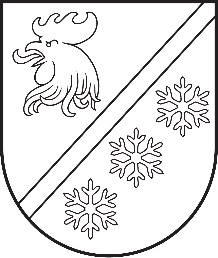 Reģ. Nr. 90000054572Saieta laukums 1, Madona, Madonas novads, LV-4801 t. 64860090, e-pasts: pasts@madona.lv ___________________________________________________________________________MADONAS NOVADA PAŠVALDĪBAS DOMESLĒMUMSMadonā2024. gada 29. februārī						        	     		      Nr. 117								                  (protokols Nr. 4, 58. p.)Par Dzīvokļu jautājumu komisijas sastāva apstiprināšanu2021. gada 26. augustā ir apstiprināts Dzīvokļu jautājumu komisijas sastāvs 8 (astoņu) locekļu sastāvā. Ņemot vērā 2024. gada 29. februārī ir pieņemts domes lēmums Nr. 116, ar kuru tiek mainīts Dzīvokļu komisijas skaitliskais sastāvs, ir nepieciešams apstiprināt Dzīvokļu komisijas sastāvu no jauna.  Pamatojoties uz 29.02.2024. Madonas novada pašvaldības domes lēmumu Nr. 116,  Dzīvokļu jautājumu komisijas nolikuma (apstiprināts ar 25.11.2021. domes lēmumu Nr. 463) 3. punktu, ņemot vērā 20.02.2024. Finanšu un attīstības komitejas atzinumu, atklāti balsojot: PAR - 14 (Agris Lungevičs, Aigars Šķēls, Aivis Masaļskis, Andris Sakne, Artūrs Čačka, Artūrs Grandāns, Arvīds Greidiņš, Gatis Teilis, Guntis Klikučs, Iveta Peilāne, Kaspars Udrass, Sandra Maksimova, Valda Kļaviņa, Zigfrīds Gora), PRET - NAV, ATTURAS - NAV, Madonas novada pašvaldības dome NOLEMJ:Apstiprināt Dzīvokļu jautājumu komisijas sastāvu: Komisijas priekšsēdētājs  - Ivars Bodžs, personas kods [..];Komisijas priekšsēdētāja vietnieks – Andris Sakne[..];Komisijas locekļi-Sarmīte Melle [..];Evita Bodniece [..];Arvīds Greidiņš [..].Noteikt, ka Dzīvokļu jautājumu komisijas sekretāres pienākumus veic Madonas novada Centrālās administrācijas iedzīvotāju reģistra speciāliste Ina Mārka.  Noteikt, ka lēmums stājas spēkā 15.03.2024. Ar lēmuma spēkā stāšanos spēku zaudē 26.08.2021. Madonas novada pašvaldības domes lēmuma Nr. 167 “Par Dzīvokļu jautājumu komisijas izveidošanu un sastāva apstiprināšanu” 2. un 3. punkts. Uzdot Madonas novada Centrālās administrācijas Juridiskajai un personāla nodaļai veikt grozījumus Madonas novada pašvaldības valsts amatpersonu sarakstā Valsts ieņēmumu dienesta datu bāzē likumā „Par interešu konflikta novēršanu valsts amatpersonu darbībā” noteiktajā kārtībā.Kontroli par lēmuma izpildi uzdot pašvaldības izpilddirektoram.              Domes priekšsēdētājs					             A. Lungevičs	Zāle 26486811